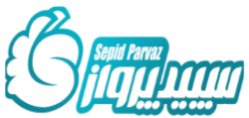 			پرسشنامه استخدامیمشخصات فردیمشخصات فردیمشخصات فردیمشخصات فردیمشخصات فردیمشخصات فردیمشخصات فردیمشخصات فردیمشخصات فردیمشخصات فردیمشخصات فردیمشخصات فردیمشخصات فردیمشخصات فردیمشخصات فردینام : ...........................نام خانوادگی : ........................................  نام پدر : ..............................  شغل پدر : ............................شماره شناسنامه : .............................  تاریخ تولد : ......../........./........13 محل تولد : ...........................کد ملی : ..........................................   ملیت : ........................جنسیت : مرد  زنوضعیت تاهل : مجردمتاهل   تعداد فرزند: ................. دین/ مذهب : ..........................وضعیت نظام وظیفه : پایان خدمت   معاف از خدمت نوع معافیت........................   آدرس پست الکترونیکی : ......................................................................وضعیت مسکن : شخصی   اجاره ای   پانسیون    منزل والدین       سازمانیآدرس : ................................................................................................................................................................تلفن : .........................   تلفن همراه : ...................................نام : ...........................نام خانوادگی : ........................................  نام پدر : ..............................  شغل پدر : ............................شماره شناسنامه : .............................  تاریخ تولد : ......../........./........13 محل تولد : ...........................کد ملی : ..........................................   ملیت : ........................جنسیت : مرد  زنوضعیت تاهل : مجردمتاهل   تعداد فرزند: ................. دین/ مذهب : ..........................وضعیت نظام وظیفه : پایان خدمت   معاف از خدمت نوع معافیت........................   آدرس پست الکترونیکی : ......................................................................وضعیت مسکن : شخصی   اجاره ای   پانسیون    منزل والدین       سازمانیآدرس : ................................................................................................................................................................تلفن : .........................   تلفن همراه : ...................................نام : ...........................نام خانوادگی : ........................................  نام پدر : ..............................  شغل پدر : ............................شماره شناسنامه : .............................  تاریخ تولد : ......../........./........13 محل تولد : ...........................کد ملی : ..........................................   ملیت : ........................جنسیت : مرد  زنوضعیت تاهل : مجردمتاهل   تعداد فرزند: ................. دین/ مذهب : ..........................وضعیت نظام وظیفه : پایان خدمت   معاف از خدمت نوع معافیت........................   آدرس پست الکترونیکی : ......................................................................وضعیت مسکن : شخصی   اجاره ای   پانسیون    منزل والدین       سازمانیآدرس : ................................................................................................................................................................تلفن : .........................   تلفن همراه : ...................................نام : ...........................نام خانوادگی : ........................................  نام پدر : ..............................  شغل پدر : ............................شماره شناسنامه : .............................  تاریخ تولد : ......../........./........13 محل تولد : ...........................کد ملی : ..........................................   ملیت : ........................جنسیت : مرد  زنوضعیت تاهل : مجردمتاهل   تعداد فرزند: ................. دین/ مذهب : ..........................وضعیت نظام وظیفه : پایان خدمت   معاف از خدمت نوع معافیت........................   آدرس پست الکترونیکی : ......................................................................وضعیت مسکن : شخصی   اجاره ای   پانسیون    منزل والدین       سازمانیآدرس : ................................................................................................................................................................تلفن : .........................   تلفن همراه : ...................................نام : ...........................نام خانوادگی : ........................................  نام پدر : ..............................  شغل پدر : ............................شماره شناسنامه : .............................  تاریخ تولد : ......../........./........13 محل تولد : ...........................کد ملی : ..........................................   ملیت : ........................جنسیت : مرد  زنوضعیت تاهل : مجردمتاهل   تعداد فرزند: ................. دین/ مذهب : ..........................وضعیت نظام وظیفه : پایان خدمت   معاف از خدمت نوع معافیت........................   آدرس پست الکترونیکی : ......................................................................وضعیت مسکن : شخصی   اجاره ای   پانسیون    منزل والدین       سازمانیآدرس : ................................................................................................................................................................تلفن : .........................   تلفن همراه : ...................................نام : ...........................نام خانوادگی : ........................................  نام پدر : ..............................  شغل پدر : ............................شماره شناسنامه : .............................  تاریخ تولد : ......../........./........13 محل تولد : ...........................کد ملی : ..........................................   ملیت : ........................جنسیت : مرد  زنوضعیت تاهل : مجردمتاهل   تعداد فرزند: ................. دین/ مذهب : ..........................وضعیت نظام وظیفه : پایان خدمت   معاف از خدمت نوع معافیت........................   آدرس پست الکترونیکی : ......................................................................وضعیت مسکن : شخصی   اجاره ای   پانسیون    منزل والدین       سازمانیآدرس : ................................................................................................................................................................تلفن : .........................   تلفن همراه : ...................................نام : ...........................نام خانوادگی : ........................................  نام پدر : ..............................  شغل پدر : ............................شماره شناسنامه : .............................  تاریخ تولد : ......../........./........13 محل تولد : ...........................کد ملی : ..........................................   ملیت : ........................جنسیت : مرد  زنوضعیت تاهل : مجردمتاهل   تعداد فرزند: ................. دین/ مذهب : ..........................وضعیت نظام وظیفه : پایان خدمت   معاف از خدمت نوع معافیت........................   آدرس پست الکترونیکی : ......................................................................وضعیت مسکن : شخصی   اجاره ای   پانسیون    منزل والدین       سازمانیآدرس : ................................................................................................................................................................تلفن : .........................   تلفن همراه : ...................................نام : ...........................نام خانوادگی : ........................................  نام پدر : ..............................  شغل پدر : ............................شماره شناسنامه : .............................  تاریخ تولد : ......../........./........13 محل تولد : ...........................کد ملی : ..........................................   ملیت : ........................جنسیت : مرد  زنوضعیت تاهل : مجردمتاهل   تعداد فرزند: ................. دین/ مذهب : ..........................وضعیت نظام وظیفه : پایان خدمت   معاف از خدمت نوع معافیت........................   آدرس پست الکترونیکی : ......................................................................وضعیت مسکن : شخصی   اجاره ای   پانسیون    منزل والدین       سازمانیآدرس : ................................................................................................................................................................تلفن : .........................   تلفن همراه : ...................................نام : ...........................نام خانوادگی : ........................................  نام پدر : ..............................  شغل پدر : ............................شماره شناسنامه : .............................  تاریخ تولد : ......../........./........13 محل تولد : ...........................کد ملی : ..........................................   ملیت : ........................جنسیت : مرد  زنوضعیت تاهل : مجردمتاهل   تعداد فرزند: ................. دین/ مذهب : ..........................وضعیت نظام وظیفه : پایان خدمت   معاف از خدمت نوع معافیت........................   آدرس پست الکترونیکی : ......................................................................وضعیت مسکن : شخصی   اجاره ای   پانسیون    منزل والدین       سازمانیآدرس : ................................................................................................................................................................تلفن : .........................   تلفن همراه : ...................................نام : ...........................نام خانوادگی : ........................................  نام پدر : ..............................  شغل پدر : ............................شماره شناسنامه : .............................  تاریخ تولد : ......../........./........13 محل تولد : ...........................کد ملی : ..........................................   ملیت : ........................جنسیت : مرد  زنوضعیت تاهل : مجردمتاهل   تعداد فرزند: ................. دین/ مذهب : ..........................وضعیت نظام وظیفه : پایان خدمت   معاف از خدمت نوع معافیت........................   آدرس پست الکترونیکی : ......................................................................وضعیت مسکن : شخصی   اجاره ای   پانسیون    منزل والدین       سازمانیآدرس : ................................................................................................................................................................تلفن : .........................   تلفن همراه : ...................................نام : ...........................نام خانوادگی : ........................................  نام پدر : ..............................  شغل پدر : ............................شماره شناسنامه : .............................  تاریخ تولد : ......../........./........13 محل تولد : ...........................کد ملی : ..........................................   ملیت : ........................جنسیت : مرد  زنوضعیت تاهل : مجردمتاهل   تعداد فرزند: ................. دین/ مذهب : ..........................وضعیت نظام وظیفه : پایان خدمت   معاف از خدمت نوع معافیت........................   آدرس پست الکترونیکی : ......................................................................وضعیت مسکن : شخصی   اجاره ای   پانسیون    منزل والدین       سازمانیآدرس : ................................................................................................................................................................تلفن : .........................   تلفن همراه : ...................................نام : ...........................نام خانوادگی : ........................................  نام پدر : ..............................  شغل پدر : ............................شماره شناسنامه : .............................  تاریخ تولد : ......../........./........13 محل تولد : ...........................کد ملی : ..........................................   ملیت : ........................جنسیت : مرد  زنوضعیت تاهل : مجردمتاهل   تعداد فرزند: ................. دین/ مذهب : ..........................وضعیت نظام وظیفه : پایان خدمت   معاف از خدمت نوع معافیت........................   آدرس پست الکترونیکی : ......................................................................وضعیت مسکن : شخصی   اجاره ای   پانسیون    منزل والدین       سازمانیآدرس : ................................................................................................................................................................تلفن : .........................   تلفن همراه : ...................................نام : ...........................نام خانوادگی : ........................................  نام پدر : ..............................  شغل پدر : ............................شماره شناسنامه : .............................  تاریخ تولد : ......../........./........13 محل تولد : ...........................کد ملی : ..........................................   ملیت : ........................جنسیت : مرد  زنوضعیت تاهل : مجردمتاهل   تعداد فرزند: ................. دین/ مذهب : ..........................وضعیت نظام وظیفه : پایان خدمت   معاف از خدمت نوع معافیت........................   آدرس پست الکترونیکی : ......................................................................وضعیت مسکن : شخصی   اجاره ای   پانسیون    منزل والدین       سازمانیآدرس : ................................................................................................................................................................تلفن : .........................   تلفن همراه : ...................................نام : ...........................نام خانوادگی : ........................................  نام پدر : ..............................  شغل پدر : ............................شماره شناسنامه : .............................  تاریخ تولد : ......../........./........13 محل تولد : ...........................کد ملی : ..........................................   ملیت : ........................جنسیت : مرد  زنوضعیت تاهل : مجردمتاهل   تعداد فرزند: ................. دین/ مذهب : ..........................وضعیت نظام وظیفه : پایان خدمت   معاف از خدمت نوع معافیت........................   آدرس پست الکترونیکی : ......................................................................وضعیت مسکن : شخصی   اجاره ای   پانسیون    منزل والدین       سازمانیآدرس : ................................................................................................................................................................تلفن : .........................   تلفن همراه : ...................................نام : ...........................نام خانوادگی : ........................................  نام پدر : ..............................  شغل پدر : ............................شماره شناسنامه : .............................  تاریخ تولد : ......../........./........13 محل تولد : ...........................کد ملی : ..........................................   ملیت : ........................جنسیت : مرد  زنوضعیت تاهل : مجردمتاهل   تعداد فرزند: ................. دین/ مذهب : ..........................وضعیت نظام وظیفه : پایان خدمت   معاف از خدمت نوع معافیت........................   آدرس پست الکترونیکی : ......................................................................وضعیت مسکن : شخصی   اجاره ای   پانسیون    منزل والدین       سازمانیآدرس : ................................................................................................................................................................تلفن : .........................   تلفن همراه : ...................................بستگان درجه یک و افراد تحت تکفلبستگان درجه یک و افراد تحت تکفلبستگان درجه یک و افراد تحت تکفلبستگان درجه یک و افراد تحت تکفلبستگان درجه یک و افراد تحت تکفلبستگان درجه یک و افراد تحت تکفلبستگان درجه یک و افراد تحت تکفلبستگان درجه یک و افراد تحت تکفلبستگان درجه یک و افراد تحت تکفلبستگان درجه یک و افراد تحت تکفلبستگان درجه یک و افراد تحت تکفلبستگان درجه یک و افراد تحت تکفلبستگان درجه یک و افراد تحت تکفلبستگان درجه یک و افراد تحت تکفلبستگان درجه یک و افراد تحت تکفلنسبتنام و نام خانوادگینام و نام خانوادگینام و نام خانوادگینام و نام خانوادگیشغلآدرس محل کارآدرس محل کارآدرس محل کارتلفن / موبایلتلفن / موبایلتلفن / موبایلتوضیحاتتوضیحاتتوضیحاتپدرمادرهمسرفرزندفرزندمدرک تحصیلیمدرک تحصیلیمدرک تحصیلیمدرک تحصیلیمدرک تحصیلیمدرک تحصیلیمدرک تحصیلیمدرک تحصیلیمدرک تحصیلیمدرک تحصیلیمدرک تحصیلیمدرک تحصیلیمدرک تحصیلیمدرک تحصیلیمدرک تحصیلیمقطع تحصیلیمقطع تحصیلیمقطع تحصیلیرشته و گرایشرشته و گرایشمعدلمعدلنام موسسه / دانشگاهنام موسسه / دانشگاهنام موسسه / دانشگاهشهر محل تحصیلشهر محل تحصیلشهر محل تحصیلشهر محل تحصیلتاریخ اتمامدیپلمدیپلمدیپلمفوق دیپلمفوق دیپلمفوق دیپلملیسانسلیسانسلیسانسفوق لیسانسفوق لیسانسفوق لیسانسدکترادکترادکتراآموزشهای عمومی و تخصصیآموزشهای عمومی و تخصصیآموزشهای عمومی و تخصصیآموزشهای عمومی و تخصصیآموزشهای عمومی و تخصصیآموزشهای عمومی و تخصصیآموزشهای عمومی و تخصصیآموزشهای عمومی و تخصصیآموزشهای عمومی و تخصصیآموزشهای عمومی و تخصصیآموزشهای عمومی و تخصصیآموزشهای عمومی و تخصصیآموزشهای عمومی و تخصصیآموزشهای عمومی و تخصصیآموزشهای عمومی و تخصصینام دورهنام دورهتاریخ شروعتاریخ شروعتاریخ اتمامتاریخ اتمامتاریخ اتمامتاریخ اتمامنام موسسه / آموزشگاهنام موسسه / آموزشگاهنام موسسه / آموزشگاهتعداد ساعاتتعداد ساعاتآیا مدرک دارد؟آیا مدرک دارد؟سوابق شغلیسوابق شغلیسوابق شغلیسوابق شغلیسوابق شغلیسوابق شغلیسوابق شغلیسوابق شغلیسوابق شغلیسوابق شغلینام شرکتنام شرکتنوع فعالیتنوع فعالیتتاریخ شروع تاریخ شروع تاریخ اتمامسمتعلت قطع همکاریحقوق ماهیانهپرسشهای فردیپرسشهای فردیپرسشهای فردیپرسشهای فردیپرسشهای فردیپرسشهای فردیپرسشهای فردیپرسشهای فردیپرسشهای فردیپرسشهای فردیاز چه تاریخی امکان شروع همکاری با شرکت را دارید؟ ...............................میزان حقوق مورد درخواست : .................................................ریال          آيا از كاركنان سپید پرواز كسي را مي‌شناسيد؟   □ بلي   □ خير            نام: ....................................مشخصات دو نفر معرف که شما را به خوبی  می شناسند :                           از چه تاریخی امکان شروع همکاری با شرکت را دارید؟ ...............................میزان حقوق مورد درخواست : .................................................ریال          آيا از كاركنان سپید پرواز كسي را مي‌شناسيد؟   □ بلي   □ خير            نام: ....................................مشخصات دو نفر معرف که شما را به خوبی  می شناسند :                           از چه تاریخی امکان شروع همکاری با شرکت را دارید؟ ...............................میزان حقوق مورد درخواست : .................................................ریال          آيا از كاركنان سپید پرواز كسي را مي‌شناسيد؟   □ بلي   □ خير            نام: ....................................مشخصات دو نفر معرف که شما را به خوبی  می شناسند :                           از چه تاریخی امکان شروع همکاری با شرکت را دارید؟ ...............................میزان حقوق مورد درخواست : .................................................ریال          آيا از كاركنان سپید پرواز كسي را مي‌شناسيد؟   □ بلي   □ خير            نام: ....................................مشخصات دو نفر معرف که شما را به خوبی  می شناسند :                           از چه تاریخی امکان شروع همکاری با شرکت را دارید؟ ...............................میزان حقوق مورد درخواست : .................................................ریال          آيا از كاركنان سپید پرواز كسي را مي‌شناسيد؟   □ بلي   □ خير            نام: ....................................مشخصات دو نفر معرف که شما را به خوبی  می شناسند :                           از چه تاریخی امکان شروع همکاری با شرکت را دارید؟ ...............................میزان حقوق مورد درخواست : .................................................ریال          آيا از كاركنان سپید پرواز كسي را مي‌شناسيد؟   □ بلي   □ خير            نام: ....................................مشخصات دو نفر معرف که شما را به خوبی  می شناسند :                           از چه تاریخی امکان شروع همکاری با شرکت را دارید؟ ...............................میزان حقوق مورد درخواست : .................................................ریال          آيا از كاركنان سپید پرواز كسي را مي‌شناسيد؟   □ بلي   □ خير            نام: ....................................مشخصات دو نفر معرف که شما را به خوبی  می شناسند :                           از چه تاریخی امکان شروع همکاری با شرکت را دارید؟ ...............................میزان حقوق مورد درخواست : .................................................ریال          آيا از كاركنان سپید پرواز كسي را مي‌شناسيد؟   □ بلي   □ خير            نام: ....................................مشخصات دو نفر معرف که شما را به خوبی  می شناسند :                           از چه تاریخی امکان شروع همکاری با شرکت را دارید؟ ...............................میزان حقوق مورد درخواست : .................................................ریال          آيا از كاركنان سپید پرواز كسي را مي‌شناسيد؟   □ بلي   □ خير            نام: ....................................مشخصات دو نفر معرف که شما را به خوبی  می شناسند :                           از چه تاریخی امکان شروع همکاری با شرکت را دارید؟ ...............................میزان حقوق مورد درخواست : .................................................ریال          آيا از كاركنان سپید پرواز كسي را مي‌شناسيد؟   □ بلي   □ خير            نام: ....................................مشخصات دو نفر معرف که شما را به خوبی  می شناسند :                           نام و نام خانوادگینام و نام خانوادگیشغلشغلآدرس و شماره تماسآدرس و شماره تماسآدرس و شماره تماسآدرس و شماره تماسآدرس و شماره تماس12از چه طريقي با اين شركت آشنا شديد و تا چه حد با آن آشنايي داريد؟......................................................................................................................................................................................................................................................................................آیا تاکنون در خارج از ایران اقامت داشتهاید ؟ (در کدام کشورها و چه مدت)......................................................................................................................................................................................................................................................................................آیا تاکنون سابقه بازداشت و محکومیت کیفری داشتهاید ؟   ...............................................................................................................................................................آیا از سلامت کامل برخوردار هستید ؟ ............................................مسير شغلي خود در 10سال آينده را به چه صورت مي‌بينيد؟ مايليد جايگاه شغلي شما در 10سال آينده چه باشد؟......................................................................................................................................................................................................................................................................................براي تضمين حسن انجام كار خود چه پيشنهادي داريد؟......................................................................................................................................................................................................................................................................................درصورتي كه نكته‌ي خاصي وجود دارد كه در گزينش شما مؤثر است، بيان فرماييد.......................................................................................................................................................................................................................................................................................از چه طريقي با اين شركت آشنا شديد و تا چه حد با آن آشنايي داريد؟......................................................................................................................................................................................................................................................................................آیا تاکنون در خارج از ایران اقامت داشتهاید ؟ (در کدام کشورها و چه مدت)......................................................................................................................................................................................................................................................................................آیا تاکنون سابقه بازداشت و محکومیت کیفری داشتهاید ؟   ...............................................................................................................................................................آیا از سلامت کامل برخوردار هستید ؟ ............................................مسير شغلي خود در 10سال آينده را به چه صورت مي‌بينيد؟ مايليد جايگاه شغلي شما در 10سال آينده چه باشد؟......................................................................................................................................................................................................................................................................................براي تضمين حسن انجام كار خود چه پيشنهادي داريد؟......................................................................................................................................................................................................................................................................................درصورتي كه نكته‌ي خاصي وجود دارد كه در گزينش شما مؤثر است، بيان فرماييد.......................................................................................................................................................................................................................................................................................از چه طريقي با اين شركت آشنا شديد و تا چه حد با آن آشنايي داريد؟......................................................................................................................................................................................................................................................................................آیا تاکنون در خارج از ایران اقامت داشتهاید ؟ (در کدام کشورها و چه مدت)......................................................................................................................................................................................................................................................................................آیا تاکنون سابقه بازداشت و محکومیت کیفری داشتهاید ؟   ...............................................................................................................................................................آیا از سلامت کامل برخوردار هستید ؟ ............................................مسير شغلي خود در 10سال آينده را به چه صورت مي‌بينيد؟ مايليد جايگاه شغلي شما در 10سال آينده چه باشد؟......................................................................................................................................................................................................................................................................................براي تضمين حسن انجام كار خود چه پيشنهادي داريد؟......................................................................................................................................................................................................................................................................................درصورتي كه نكته‌ي خاصي وجود دارد كه در گزينش شما مؤثر است، بيان فرماييد.......................................................................................................................................................................................................................................................................................از چه طريقي با اين شركت آشنا شديد و تا چه حد با آن آشنايي داريد؟......................................................................................................................................................................................................................................................................................آیا تاکنون در خارج از ایران اقامت داشتهاید ؟ (در کدام کشورها و چه مدت)......................................................................................................................................................................................................................................................................................آیا تاکنون سابقه بازداشت و محکومیت کیفری داشتهاید ؟   ...............................................................................................................................................................آیا از سلامت کامل برخوردار هستید ؟ ............................................مسير شغلي خود در 10سال آينده را به چه صورت مي‌بينيد؟ مايليد جايگاه شغلي شما در 10سال آينده چه باشد؟......................................................................................................................................................................................................................................................................................براي تضمين حسن انجام كار خود چه پيشنهادي داريد؟......................................................................................................................................................................................................................................................................................درصورتي كه نكته‌ي خاصي وجود دارد كه در گزينش شما مؤثر است، بيان فرماييد.......................................................................................................................................................................................................................................................................................از چه طريقي با اين شركت آشنا شديد و تا چه حد با آن آشنايي داريد؟......................................................................................................................................................................................................................................................................................آیا تاکنون در خارج از ایران اقامت داشتهاید ؟ (در کدام کشورها و چه مدت)......................................................................................................................................................................................................................................................................................آیا تاکنون سابقه بازداشت و محکومیت کیفری داشتهاید ؟   ...............................................................................................................................................................آیا از سلامت کامل برخوردار هستید ؟ ............................................مسير شغلي خود در 10سال آينده را به چه صورت مي‌بينيد؟ مايليد جايگاه شغلي شما در 10سال آينده چه باشد؟......................................................................................................................................................................................................................................................................................براي تضمين حسن انجام كار خود چه پيشنهادي داريد؟......................................................................................................................................................................................................................................................................................درصورتي كه نكته‌ي خاصي وجود دارد كه در گزينش شما مؤثر است، بيان فرماييد.......................................................................................................................................................................................................................................................................................از چه طريقي با اين شركت آشنا شديد و تا چه حد با آن آشنايي داريد؟......................................................................................................................................................................................................................................................................................آیا تاکنون در خارج از ایران اقامت داشتهاید ؟ (در کدام کشورها و چه مدت)......................................................................................................................................................................................................................................................................................آیا تاکنون سابقه بازداشت و محکومیت کیفری داشتهاید ؟   ...............................................................................................................................................................آیا از سلامت کامل برخوردار هستید ؟ ............................................مسير شغلي خود در 10سال آينده را به چه صورت مي‌بينيد؟ مايليد جايگاه شغلي شما در 10سال آينده چه باشد؟......................................................................................................................................................................................................................................................................................براي تضمين حسن انجام كار خود چه پيشنهادي داريد؟......................................................................................................................................................................................................................................................................................درصورتي كه نكته‌ي خاصي وجود دارد كه در گزينش شما مؤثر است، بيان فرماييد.......................................................................................................................................................................................................................................................................................از چه طريقي با اين شركت آشنا شديد و تا چه حد با آن آشنايي داريد؟......................................................................................................................................................................................................................................................................................آیا تاکنون در خارج از ایران اقامت داشتهاید ؟ (در کدام کشورها و چه مدت)......................................................................................................................................................................................................................................................................................آیا تاکنون سابقه بازداشت و محکومیت کیفری داشتهاید ؟   ...............................................................................................................................................................آیا از سلامت کامل برخوردار هستید ؟ ............................................مسير شغلي خود در 10سال آينده را به چه صورت مي‌بينيد؟ مايليد جايگاه شغلي شما در 10سال آينده چه باشد؟......................................................................................................................................................................................................................................................................................براي تضمين حسن انجام كار خود چه پيشنهادي داريد؟......................................................................................................................................................................................................................................................................................درصورتي كه نكته‌ي خاصي وجود دارد كه در گزينش شما مؤثر است، بيان فرماييد.......................................................................................................................................................................................................................................................................................از چه طريقي با اين شركت آشنا شديد و تا چه حد با آن آشنايي داريد؟......................................................................................................................................................................................................................................................................................آیا تاکنون در خارج از ایران اقامت داشتهاید ؟ (در کدام کشورها و چه مدت)......................................................................................................................................................................................................................................................................................آیا تاکنون سابقه بازداشت و محکومیت کیفری داشتهاید ؟   ...............................................................................................................................................................آیا از سلامت کامل برخوردار هستید ؟ ............................................مسير شغلي خود در 10سال آينده را به چه صورت مي‌بينيد؟ مايليد جايگاه شغلي شما در 10سال آينده چه باشد؟......................................................................................................................................................................................................................................................................................براي تضمين حسن انجام كار خود چه پيشنهادي داريد؟......................................................................................................................................................................................................................................................................................درصورتي كه نكته‌ي خاصي وجود دارد كه در گزينش شما مؤثر است، بيان فرماييد.......................................................................................................................................................................................................................................................................................از چه طريقي با اين شركت آشنا شديد و تا چه حد با آن آشنايي داريد؟......................................................................................................................................................................................................................................................................................آیا تاکنون در خارج از ایران اقامت داشتهاید ؟ (در کدام کشورها و چه مدت)......................................................................................................................................................................................................................................................................................آیا تاکنون سابقه بازداشت و محکومیت کیفری داشتهاید ؟   ...............................................................................................................................................................آیا از سلامت کامل برخوردار هستید ؟ ............................................مسير شغلي خود در 10سال آينده را به چه صورت مي‌بينيد؟ مايليد جايگاه شغلي شما در 10سال آينده چه باشد؟......................................................................................................................................................................................................................................................................................براي تضمين حسن انجام كار خود چه پيشنهادي داريد؟......................................................................................................................................................................................................................................................................................درصورتي كه نكته‌ي خاصي وجود دارد كه در گزينش شما مؤثر است، بيان فرماييد.......................................................................................................................................................................................................................................................................................از چه طريقي با اين شركت آشنا شديد و تا چه حد با آن آشنايي داريد؟......................................................................................................................................................................................................................................................................................آیا تاکنون در خارج از ایران اقامت داشتهاید ؟ (در کدام کشورها و چه مدت)......................................................................................................................................................................................................................................................................................آیا تاکنون سابقه بازداشت و محکومیت کیفری داشتهاید ؟   ...............................................................................................................................................................آیا از سلامت کامل برخوردار هستید ؟ ............................................مسير شغلي خود در 10سال آينده را به چه صورت مي‌بينيد؟ مايليد جايگاه شغلي شما در 10سال آينده چه باشد؟......................................................................................................................................................................................................................................................................................براي تضمين حسن انجام كار خود چه پيشنهادي داريد؟......................................................................................................................................................................................................................................................................................درصورتي كه نكته‌ي خاصي وجود دارد كه در گزينش شما مؤثر است، بيان فرماييد.......................................................................................................................................................................................................................................................................................تعهداينجانب با وقوف كامل از مراتب فوق، به تكميل و امضاي اين پرسشنامه مبادرت مي‌نمايم و چنانچه پس از ورود به خدمت يا در حين خدمت در شركت محرز گردد مطالب يا مطالبي را كه از لحاظ استخدام حايز اهميت مي‌باشد، كتمان نموده يا خلاف واقع ارائه نموده‌ام، شركت مختار است اين پرسشنامه را به منزله‌ي استعفاي اينجانب قلمداد نمايد. ضمنا مطلع مي‌باشم كه با تكميل اين پرسشنامه ، شركت ملزم به استخدام اينجانب نمي‌باشد.نام و امضاء متقاضي استخدام:                                                                                                                                                                  تاريخ:      /    /